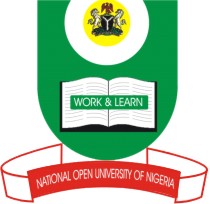 NATIONAL OPEN UNIVERSITY OF NIGERIA14/16 AHMADU BELLO WAY, VICTORIA ISLAND, LAGOSSCHOOL OF SCIENCE AND TECHNOLOGYJUNE/JULY EXAMINATIONCOURSE CODE: ESM317COURSE TITLE: Land and Water Pollution (2 units)TIME ALLOWED:2HRS 30MINSINSTRUCTION: Attempt any four questionsDiscuss the major types of pollution in urban environment.(25marks)Write short note on the followings; (i) Recycling (ii) Internal Recycling (iii) External Recycling(25marks)Explain the reasons why conservation of resources is necessary(25marks)Explain in detail any three (3) classes of water pollution that you know.(25marks)Pollutants can be classified into eight categories, each of which presents its own hazards. Discuss.(25marks)Discuss the term “thermal pollution”.(25marks)